Please note there will be no Common Ground magazine this month.Welcome to our What’s On in March
DIARY DATES AT A GLANCEThroughout March, join us as we continue to pray and reflect on where God is leading us as individuals and as a benefice. We pray for a deepening of faith in our all our churches.Do note that everyone is welcome to all services, including Soul Food and our Café Prayer.#Reflect and Refresh – Our monthly Quiet Morningwill be held in person at Rodborough Church this Thursday, starting at 9.30am and finishing at 12.30after a simple Eucharist. “Present” will be an opportunity to mindfully attend tothe present, in quiet company. The morning will involve a period of Examen, a biblepassage followed by a time of silent prayer beforeshared reflection over coffee. We will then have asimple eucharist together. Prayer ministry is availableon request.For more information or to book your place, please contact Rev Sarah Haslam on mrssarahhaslam@gmail.com or ring 07870 126048Reflect and Refresh – Our monthly Quiet Morningwill be held in person at Rodborough Church this Thursday, starting at 9.30am and finishing at 12.30after a simple Eucharist. “Present” will be an opportunity to mindfully attend tothe present, in quiet company. The morning will involve a period of Examen, a biblepassage followed by a time of silent prayer beforeshared reflection over coffee. We will then have asimple eucharist together. Prayer ministry is availableon request.For more information or to book your place, please contact Rev Sarah Haslam on mrssarahhaslam@gmail.com or ring 07870 126048
COVID safety measures for our Benefice Worship Services Please continue to SANITISE HANDS on entering our buildings.FACEMASKS are no longer necessary for services, but please continue to wear masks when singing 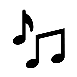           ---------------------------------------------------------------------------------------------------------------Church Openings
St Mary’s, Woodchester will be open daily, between 10am and 4pm.
St Mary Magdalene, Rodborough will be open Monday-Friday and on Sunday 
between 10am and 4pm.
Holy Trinity, Brimscombe will be opening daily, between  8am-4pm.


Zoom Services
You can access these sessions via the following link:
   https://us02web.zoom.us/j/8838649918?pwd=a1ZNU2FEN1VTUFNGS2g4b0VycSs1QT09
Or Zoom
Meeting ID: 883 864 9918     Password:  blessed

Access by telephone:
•                • Dial 0330 088 5830 local rate number (or 0208 880 6591 if it’s engaged)
•                • When asked for a meeting-id enter 883 864 9918 on the keypad, followed by #
•                • You will then be asked for participant-ID but you don’t have to answer this, just type another #
•                • You may also be asked for a security code – enter 866912.     Day/Time Place Activity Tuesday 1st  7pmSt Laurence Church (Stroud Town Centre)Deanery Celebration with Bishop Rachel as part of her Deanery Visit. Wednesday 2nd  
 7.30pmWoodchester and on ZoomAsh Wednesday Service with Communion Thursday 3rd  
 1-2.15pm Brimscombe Soul Food – contact Sarah Haslam for details on 07870 126048 Thursday 3rd  
 7.30pmBible Study Group – ring Andrew Pemberton for details on 01453 872813 Friday 4th 10.30amHoly Trinity MinchinhamptonWorld Day of Prayer 2022 – for further enquiries contact Jo Smith 01453 834714 Sunday 6th
 9am  Rodborough Morning Worship Service with Sermon – contact John Atkinson jka1649@gmail.com for details Sunday 6th
 11am  Woodchester    Morning Worship Service with Sermon and Children’s Activities – contact Nick Ardagh-Walter nickandamanda1558@gmail.com or 
David Pouncey  david@dacgp.plus.com for details  Sunday 6th
 11am Brimscombe and on Zoom  Morning Worship Service with Sermon and Communion – contact Pauline Hill on 01453 883197 or Chris Short at fionaandchris@dsl.pipex.co.uk for details Sunday 6th
 6.15pm  Woodchester 
 School Lasers Youth Group – contact 
 Nick Ardagh- Walter for details  Monday 7th
 9am  Woodchester and on Zoom Café Morning Prayer – contact Sarah Haslam for details Monday 7th
 9.30am Woodchester  Little Stars – contact Elaine Penney for details on 07974
 208714, or Sue Pouncey on 07866 487911Monday 7th
 12.30pm(location varies)Monday Mums – contact Sue Pouncey for more details Wednesday 9th  
 7.30pm         ZoomLent Course – contact cground101@gmail.com for details Thursday 10th 7.30pmBible Study Group – ring Andrew Pemberton for details Thursday 10th 7.30pm RodboroughCome and hear Chalford Band – free admission Sunday 13th
 11am  Rodborough Morning Worship Service with Sermon and Communion – contact John Atkinson for details Sunday 13th
 11am Woodchester    Morning Worship Service with Sermon, Communion and Children’s Activities – contact 
 Nick Ardagh- Walter or David Pouncey for details  Sunday 13th
 11am Brimscombe and on Zoom  Morning Worship Service with Sermon – contact Pauline Hill or Chris Short for details Sunday 13th
 3.30pm Woodchester  Wild Worship – contact Helen Jackson (01453 827962) for details  Monday 14th
 9am  Woodchester and on  Zoom Café Morning Prayer – contact Sarah Haslam for details Monday 14th
 9.30am Woodchester  Little Stars – contact Elaine Penney or Sue Pouncey for detailsMonday 14th
 12.30pm(location varies)Monday Mums – contact Sue Pouncey for more details Wednesday 16th  
 7.30pm         ZoomLent Course – contact cground101@gmail.com for details Thursday 17th 
 1-2.15pm Brimscombe Soul Food – contact Sarah Haslam for details Thursday 17th 7.30pmBible Study Group – ring Andrew Pemberton for details Friday 18th  
 12.30pm Woodchester  Lunch with Friends – contact Sue Pouncey for details  Sunday 20th
 9am  Rodborough Morning Worship Service with Sermon – contact John Atkinson for details Sunday 20th
 11am  Woodchester    Morning Worship Service with Sermon and Children’s Activities – contact 
 Nick Ardagh- Walter or David Pouncy for details  Sunday 20th
 11am Brimscombe and on  Zoom Morning Worship Service with Sermon – contact 
 Pauline Hill or Chris Short for details Monday 21st
 9am  Woodchester and on  Zoom Café Morning Prayer – contact Sarah Haslam for details Monday 21st
 9.30am Woodchester  Little Stars – contact Elaine Penney or Sue Pouncey for detailsMonday 21st
 12.30pm(location varies)Monday Mums – contact Sue Pouncey for more details Wednesday 23rd  
 7.30pm          Zoom Lent Course – contact cground101@gmail.com for details Thursday 24th 7.30pm Bible Study Group – ring Andrew Pemberton for details Sunday 27th
 9am  Rodborough Mothering Sunday Service with Sermon – contact 
 John Atkinson for details Sunday 27th
 11am  Woodchester    All Age Mothering Sunday (with Baptisms) – contact 
 Nick Ardagh- Walter or David Pouncy for details  Sunday 27th
 11am Brimscombe and on  Zoom Mothering Sunday Service with Sermon – contact Pauline Hill or Chris Short for details Monday 28th
 9am  Woodchester and on  Zoom Café Morning Prayer – contact Sarah Haslam for details Monday 28th
 9.30am Woodchester  Little Stars – contact Elaine Penney or Sue Pouncey for detailsMonday 28th
 12.30pm(location varies)Monday Mums – contact Sue Pouncey for more details Wednesday 30th  
 7.30pm         Zoom Lent Course – contact cground101@gmail.com for details Wednesday 30th
 3.15pm Woodchester  Messy Church – contact Liz Hale at liz@johnhale.plus.com for details Thursday 31st 
 1-2.15pm Brimscombe Soul Food – contact Sarah Haslam for details